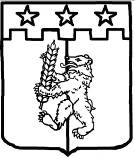 П О С Т А Н О В Л Е Н И ЕАДМИНИСТРАЦИИ КРАСНОГВАРДЕЙСКОГОМУНИЦИПАЛЬНОГО ОКРУГА СТАВРОПОЛЬСКОГО КРАЯ30 декабря 2020 г.	           с. Красногвардейское	                               № 115(в ред. от 16.03.2021г. №190, от 27.07.2021г. №710, от 20.10.2021г. №1008, от 28.12.2021г. №1231, от 03.03.2022г. №153, от 27.06.2022г. №536)Об утверждении муниципальной программы Красногвардейского муниципального округа Ставропольского края «Развитие культуры»В соответствии с Бюджетным кодексом Российской Федерации, постановлением администрации Красногвардейского муниципального округа Ставропольского края от 15 декабря 2020 года № 21 «Об утверждении Порядка разработки, реализации и оценки эффективности муниципальных программ Красногвардейского муниципального округа Ставропольского края», распоряжением администрации Красногвардейского муниципального района Ставропольского края от 28 июля 2020 года № 178-р «Об утверждении перечня муниципальных программ Красногвардейского муниципального округа Ставропольского края» администрация Красногвардейского муниципального округа Ставропольского краяПОСТАНОВЛЯЕТ:1.Утвердить муниципальную программу Красногвардейского муниципального округа Ставропольского края «Развитие культуры» согласно приложению. 2. Признать утратившими силу постановления администрации Красногвардейского муниципального района Ставропольского края: от 28 декабря 2019 года № 575 «Об утверждении муниципальной программы Красногвардейского муниципального района Ставропольского края «Развитие культуры»;от 12 марта 2020 года № 88 «О внесении изменений в постановление  администрации Красногвардейского муниципального района Ставропольского края от 28 декабря 2019 года № 575 «Об утверждении муниципальной программы Красногвардейского муниципального района Ставропольского края «Развитие культуры»;от 23 апреля 2020 года № 174 «О внесении изменений в постановление  администрации Красногвардейского муниципального района Ставропольского края от 28 декабря 2019 года № 575 «Об утверждении муниципальной программы Красногвардейского муниципального района Ставропольского края «Развитие культуры»;от 11 ноября 2020 года № 475 «О внесении изменений в постановление  администрации Красногвардейского муниципального района Ставропольского края от 28 декабря 2019 года № 575 «Об утверждении муниципальной программы Красногвардейского муниципального района Ставропольского края «Развитие культуры»;постановление администрации Красногвардейского муниципального округа Ставропольского края от 28 декабря 2020 года № 99 «О внесении изменений в постановление администрации Красногвардейского муниципального района Ставропольского края от 28 декабря 2019 года № 575 «Об утверждении муниципальной программы Красногвардейского муниципального района Ставропольского края «Развитие культуры».3. Контроль за выполнением настоящего постановления возложить на  заместителя главы администрации – руководителя Управления сельского хозяйства и охраны окружающей среды администрации Красногвардейского муниципального округа Ставропольского края   Куликова В.И. 4. Опубликовать (обнародовать) настоящее постановление в порядке, установленном Уставом Красногвардейского муниципального округа Ставропольского края.5. Настоящее постановление вступает в силу с 01 января 2021 года.МУНИЦИПАЛЬНАЯ ПРОГРАММАКРАСНОГВАРДЕЙСКОГО МУНИЦИПАЛЬНОГО ОКРУГА СТАВРОПОЛЬСКОГО КРАЯ «РАЗВИТИЕ КУЛЬТУРЫ»Паспортмуниципальной программы Красногвардейского муниципального округа Ставропольского края «Развитие культуры»Раздел 1. Приоритеты и цели реализуемой в Красногвардейском муниципальном округе Ставропольского края муниципальной политики в сфере социально-экономического развития Красногвардейского муниципального округа Ставропольского краяПрограмма сформирована исходя из принципов долгосрочных целей социально-экономического развития Ставропольского края и показателей (индикаторов) их достижения в соответствии с:Указом Президента Российской Федерации от 07 мая 2018 года № 204 «О национальных целях и стратегических задачах развития Российской Федерации на период до 2024 года»;(абзац введен ред. от 27.06.2022г. №536)национальным проектом «Культура», утверждаемым президиумом Совета при Президенте Российской Федерации по стратегическому развитию и приоритетным проектам;(абзац введен ред. от 27.06.2022г. №536)государственной программой Российской Федерации «Развитие культуры», утвержденной постановлением Правительства Российской Федерации от 15 апреля 2014 г. № 317;государственной программой Ставропольского края «Сохранение и развитие культуры», утвержденной постановлением Правительства Ставропольского края от 24 декабря 2018 г. № 592-п.Приоритеты  реализуемой в Красногвардейском муниципальном  округе Ставропольского края муниципальной политики определяются исходя из Стратегии социально-экономического развития Красногвардейского муниципального района Ставропольского края до 2035 года, утвержденной решением Совета Красногвардейского муниципального округа Ставропольского края от 24 декабря 2019 года № 225, прогноза социально-экономического развития Красногвардейского муниципального округа Ставропольского края от 09 ноября 2021 года № 360-р, Устава Красногвардейского муниципального округа Ставропольского края и других муниципальных правовых актов Красногвардейского муниципального округа Ставропольского края. (абзац изм. ред. от 27.06.2022г. №536)Политика отдела культуры администрации Красногвардейского муниципального округа Ставропольского края включает механизм регулирования, направленный на создание необходимых условий  для реализации  конституционных прав граждан на свободу творчества, участие в культурной жизни и пользование учреждениями культуры, доступ к культурным ценностям .        В целях решения задач в сфере культуры, искусства определены следующие основные приоритеты развития отрасли культуры:– укрепление и модернизация материально-технической базы действующей сети муниципальных учреждений культуры;– сохранение и развитие кадрового потенциала муниципальных учреждений культуры;– обеспечение доступности культурных благ для всех групп населения Красногвардейского муниципального округа, включая инвалидов и лиц с ограниченными возможностями здоровья;– обновление библиотечного фонда, дальнейшее развитие и модернизация центров правовой и муниципальной информации, действующих на базе библиотек;– использование инновационных форм и методов работы, обеспечивающих повышение качества и доступности услуг в области культуры, предоставляемых населению Красногвардейского муниципального округа муниципальными учреждениями культуры;         – увеличение количества посещений общедоступных (публичных) библиотек;         – сохранение и пополнение библиотечного фонда.        Целями Программы являются:- развитие единого культурного пространства, сохранение его потенциала на территории Красногвардейского муниципального округа Ставропольского края;(абзац в нов. ред. от 27.06.2022г. №536)        -создание условий для обеспечения равного доступа населения Красногвардейского муниципального  округа  к  культурным  ценностям  и информации;         -создание  условий  для  повышения качества и разнообразия  услуг, предоставляемых  учреждениями культуры.Достижение целей Программы осуществляется путём решения задач и реализации основных мероприятий следующих подпрограмм Программы, взаимосвязанных по срокам и ресурсам:        подпрограмма «Организация культурно-досуговой деятельности» муниципальной программы Красногвардейского муниципального округа Ставропольского края «Развитие культуры» (приведена в приложении 1 к Программе);        подпрограмма «Развитие системы библиотечного обслуживания населения» муниципальной программы Красногвардейского муниципального округа Ставропольского края «Развитие культуры» (приведена в приложении 2 к Программе);       подпрограмма «Развитие дополнительного образования детей в сфере культуры и искусства Красногвардейского муниципального округа» муниципальной программы Красногвардейского муниципального округа Ставропольского края «Развитие культуры» (приведена в приложении 3 к Программе);       подпрограмма «Обеспечение реализации муниципальной программы Красногвардейского муниципального округа Ставропольского края» муниципальной программы Красногвардейского муниципального округа Ставропольского края «Развитие культуры» (приведена в приложении 4 к Программе).        Сведения об индикаторах достижения целей муниципальной программы Красногвардейского муниципального округа Ставропольского края «Развитие культуры» и показателях решения задач подпрограмм Программы и их значения приведены в приложении 5 к Программе.        Перечень основных мероприятий подпрограммы программы Красногвардейского муниципального округа Ставропольского края «Развитие культуры» приведён в приложении 6 к Программе.        Объёмы и источники финансового обеспечения муниципальной программы Красногвардейского муниципального округа Ставропольского края «Развитие культуры» приведены в приложении 7 к Программе.Ожидаемыми конечными результатами реализации Программы станут:– увеличение уровня удовлетворенности населения Красногвардейского муниципального округа Ставропольского края качеством предоставляемых муниципальных услуг учреждениями культуры с 92,5 процентов в 2019 году до 98,0 процентов к 2026 году;(абзац в нов. ред. от 27.06.2022г. №536) – уменьшение доли муниципальных учреждений культуры, здания которых находятся в аварийном состоянии или требуют капитального ремонта, в общем количестве муниципальных учреждений культуры с 10,5 процентов в 2022 году до 8,0 процентов в 2026 году;(абзац в нов. ред. от 27.06.2022г. №536) – сохранение фактической обеспеченности клубами и учреждениями клубного типа от нормативной потребности на уровне 100 процентов;(абзац в нов. ред. от 27.06.2022г. №536) – сохранение фактической обеспеченности библиотеками от нормативной потребности на уровне 100 процентов;(абзац в нов. ред. от 27.06.2022г. №536) – увеличение числа пользователей общедоступных (публичных) библиотек с 151 132 человек в 2019 году до 182 252 человек в 2026 году;(абзац в нов. ред. от 27.06.2022г. №536) – увеличение числа детей, обучающихся в учреждениях дополнительного образования культуры с 418 человек в 2019 году до 436 человек в 2026 году. (абзац в нов. ред. от 27.06.2022г. №536) Сведения о весовых коэффициентах, присвоенных целям Программы, задачам подпрограмм Программы приведены в Приложении 8 к Программе.Приложение 1к муниципальной программе Красногвардейского муниципального округа Ставропольского края  «Развитие культуры»ПОДПРОГРАММА «ОРГАНИЗАЦИЯ КУЛЬТУРНО-ДОСУГОВОЙ ДЕЯТЕЛЬНОСТИ» МУНИЦИПАЛЬНОЙ  ПРОГРАММЫ КРАСНОГВАРДЕЙСКОГО МУНИЦИПАЛЬНОГО ОКРУГА СТАВРОПОЛЬСКОГО КРАЯ «РАЗВИТИЕ КУЛЬТУРЫ»Паспорт подпрограммы «Организация культурно-досуговой деятельности» муниципальной программы Красногвардейского муниципального округа  Ставропольского края «Развитие культуры»Раздел 1. Характеристика основных мероприятий Подпрограммы(раздел 1 в нов. ред. от 27.06.2022г. №536)Подпрограммой предусмотрена реализация следующих основных мероприятий:Организация и проведение культурно-массовых и досуговых мероприятий. Данное основное мероприятие Подпрограммы способствует объединению населения всех возрастных и социальных категорий, пропагандирует государственные праздники, воспитывает активную жизненную позицию, так же обеспечивает гражданское согласие и социальную стабильность, проведение кинопоказов для населения, увеличение количества киновидеопоказов, а так же направленные на повышение качества жизни граждан путем улучшение комплекса взаимосвязанных обслуживающих структур культуры и процесс улучшения учреждений культуры. Включает работы по капитальному ремонту зданий и сооружений учреждений культуры, благоустройства территории.Реализация данного основного мероприятия Подпрограммы позволит обеспечить:– увеличение числа культурно-массовых и досуговых мероприятий до 3670 единиц к 2026 году; – увеличение количество участников культурно-досуговых формирований до 4335 человек к 2026 году;– увеличения количество зрителей на киносеансах до 3300 человек к 2026 году; – увеличения количество кинопоказов для населения до 1500 человек к 2026 году;– количество учреждений культуры, в которых обеспечено развитие и укрепление материально-технической базы не менее 1 дома культуры в год;– проведение капитального ремонта зданий и сооружений, благоустройство территории культурно-досуговых учреждений не менее 1 объекта в год.Ответственным исполнителем данного основного мероприятия Подпрограммы является отдел культуры.Участниками данного основного мероприятия Подпрограммы являются муниципальные учреждения, подведомственные отделу культуры».2) Социальная поддержка работников муниципальных учреждений культуры. Данное основное мероприятие стабилизирует социальную защищённость работников учреждений культуры.Реализация данного основного мероприятия Подпрограммы позволит обеспечить меры социальной поддержки работников культурно-досуговых учреждений культуры на уровне 100 процентов.Ответственным исполнителем данного основного мероприятия Подпрограммы является отдел культуры.Участниками данного основного мероприятия Подпрограммы являются муниципальные учреждения, подведомственные отделу культуры.Региональный проект «Культурная среда». Данное основное мероприятие направлено на развитие сети учреждений культурно-досугового типа муниципальных учреждений, повышение качества жизни граждан путем модернизации инфраструктуры культуры и реновации учреждений сельских учреждений культуры. В рамках данного основного мероприятия Подпрограммы предполагается капитальный ремонт по национальному проекту «Культурная среда» муниципального казенного учреждения «Культурно-досуговый центр села Дмитриевского Красногвардейского района Ставропольского края».Ответственным исполнителем данного основного мероприятия Подпрограммы является отдел культуры.Соисполнителем данного основного мероприятия является Дмитриевское территориальное управление администрации Красногвардейского муниципального округа Ставропольского края.Участниками данного основного мероприятия Подпрограммы являются муниципальные учреждения, подведомственные отделу культуры и муниципальное казенное учреждение «Культурно-досуговый центр села Дмитриевского Красногвардейского района Ставропольского края».Перечень основных мероприятий Подпрограммы приведен в приложении 6 к Программе.Приложение 2к муниципальной программе Красногвардейского муниципального округа Ставропольского края   «Развитие культуры»ПОДПРОГРАММА «РАЗВИТИЕ СИСТЕМЫ БИБЛИОТЕЧНОГО ОБСЛУЖИВАНИЯ НАСЕЛЕНИЯ»  МУНИЦИПАЛЬНОЙ  ПРОГРАММЫ КРАСНОГВАРДЕЙСКОГО МУНИЦИПАЛЬНОГО ОКРУГА СТАВРОПОЛЬСКОГО КРАЯ «РАЗВИТИЕ КУЛЬТУРЫ» Паспорт подпрограммы «Развитие системы библиотечного обслуживания населения» муниципальной программы Красногвардейского муниципального округа  Ставропольского края «Развитие культуры»Раздел 1. Характеристика основных мероприятий Подпрограммы(раздел 1 в нов. ред. от 27.06.2022г. №536)Подпрограммой предусмотрена реализация следующих основных мероприятий:1) Осуществление библиотечного, библиографического и информационного обслуживания населения. Данное основное мероприятие способствует своевременному внедрению необходимой информации в источники справочно-информационного обслуживания пользователей, созданию выставок, презентаций электронного каталога, предоставлению сведений справочного характера. Создание локальной сети с лицензионными программами и электронного читального зала с библиотекой электронных книг, выход в Интернет, даёт новые преимущества для информационного обеспечения пользователей библиотеки на более высоком качественном уровне, что приведет к увеличению количества посещений общедоступных (публичных) библиотек.Реализация данного основного мероприятия Подпрограммы позволит обеспечить:– увеличить количество экземпляров книжного фонда до 215229 экземпляров к 2026 году, – увеличить количество оцифрованных документов до 3500 единиц к 2026 году.Ответственным исполнителем данного основного мероприятия Подпрограммы является отдел культуры.Участником данного основного мероприятия Подпрограммы являются муниципальные учреждения, подведомственные отделу культуры.2) Социальная поддержка работников библиотечных учреждений культуры. Данное основное мероприятие стабилизирует социальную защищённость работников учреждений культуры.Реализация данного основного мероприятия Подпрограммы позволяет обеспечить меры социальной поддержки работников библиотечных учреждений на уровне 100 процентов.Ответственным исполнителем данного основного мероприятия Подпрограммы является отдел культуры.Участниками данного основного мероприятия Подпрограммы являются муниципальные учреждения, подведомственные отделу культуры.Перечень основных мероприятий Подпрограммы приведен в приложении 6 к ПрограммеПОДПРОГРАММА «РАЗВИТИЕ ДОПОЛНИТЕЛЬНОГО ОБРАЗОВАНИЯ ДЕТЕЙ В СФЕРЕ КУЛЬТУРЫ И ИСКУССТВА КРАСНОГВАРДЕЙСКОГО МУНИЦИПАЛЬНОГО ОКРУГА» МУНИЦИПАЛЬНОЙ ПРОГРАММЫ КРАСНОГВАРДЕЙСКОГО МУНИЦИПАЛЬНОГО ОКРУГА СТАВРОПОЛЬСКОГО КРАЯ «РАЗВИТИЕ КУЛЬТУРЫ»Паспорт подпрограммы «Развитие дополнительного образования детей в сфере культуры и искусства Красногвардейского муниципального округа» муниципальной программы Красногвардейского муниципального округа Ставропольского края «Развитие культуры»Раздел 1. Характеристика основных мероприятий Подпрограммы(раздел 1 в нов. ред. от 16.03.2021г. №190,в нов. ред. от 27.06.2022г. №536)Подпрограммой предусмотрена реализация следующих основных мероприятий:Обеспечение предоставления дополнительного образования детей в сфере культуры и искусства в Красногвардейском муниципальном округе. Данное основное мероприятие дает возможность удовлетворению образовательных потребностей детей и подростков в области музыкального образования и художественного воспитания, их эстетического и культурного развития, выявлению музыкально и художественно одарённых детей и созданию наиболее благоприятных условий для совершенствования их таланта, а также способствует подготовке обучающихся для поступления в образовательные учреждения профессионального образования.Реализация данного основного мероприятия Подпрограммы позволит обеспечить:– увеличение доли родителей (законных представителей), удовлетворенных условиями и качеством предоставленной образовательной услуги до 98 процентов к 2026 году,– увеличение числа детей, обучающихся по дополнительным предпрофессиональным общеобразовательным программам в области искусства до 90 человек к 2026 году.Ответственным исполнителем данного основного мероприятия Подпрограммы является отдел культуры.Участниками данного основного мероприятия Подпрограммы являются муниципальные учреждения, подведомственные отделу культуры. Социальная поддержка педагогических работников. Данное основное мероприятие приведет к стабилизации педагогических кадров, поднятию авторитета, социальной защищённости. Реализация данного основного мероприятия Подпрограммы позволяет обеспечить меры социальной поддержки педагогических работников на уровне 100 процентов.Ответственным исполнителем данного основного мероприятия Подпрограммы является отдел культуры.Участниками данного основного мероприятия Подпрограммы являются муниципальные учреждения, подведомственные отделу культуры.Региональный проект «Культурная среда». Данное основное мероприятие направлено на повышение качества жизни граждан путем модернизации инфраструктуры культуры и реновации учреждений сельских организаций культуры. Включает работы по строительству, реконструкции и капитальному ремонту учреждений культуры, оснащение музыкальными инструментами образовательных организаций дополнительного образования.Реализация данного основного мероприятия Подпрограммы позволит обеспечить долю зданий учреждения дополнительного образования детей в сфере культуры, в которых проведена модернизация их инфраструктуры (включая строительство, реконструкцию и капитальный ремонт) на уровне 100 процентов.Ответственным исполнителем данного основного мероприятия Подпрограммы является отдел культуры.Участниками данного основного мероприятия Подпрограммы являются муниципальные учреждения, подведомственные отделу культуры.Перечень основных мероприятий Подпрограммы приведен в приложении 6 к ПрограммеПОДПРОГРАММА «ОБЕСПЕЧЕНИЕ РЕАЛИЗАЦИИ МУНИЦИПАЛЬНОЙ ПРОГРАММЫ КРАСНОГВАРДЕЙСКОГО МУНИЦИПАЛЬНОГО ОКРУГА СТАВРОПОЛЬСКОГО КРАЯ «РАЗВИТИЕ КУЛЬТУРЫ» И ОБЩЕПРОГРАММНЫЕ МЕРОПРИЯТИЯ» Подпрограмма «Обеспечение реализации муниципальной программы Красногвардейского муниципального округа Ставропольского края   «Развитие культуры» и общепрограмные мероприятия» (далее соответственно - Подпрограмма, Программа) направлена на осуществление управленческой и организационной деятельности отдела культуры администрации Красногвардейского муниципального округа Ставропольского края (далее – отдел культуры) в рамках реализации Программы.Разграничение функций управления между отделом культуры и муниципальными учреждениями культуры Красногвардейского муниципального округа Ставропольского края,  подведомственных отделу культуры, определяется Положением об отделе культуры администрации Красногвардейского муниципального округа Ставропольского края, утвержденным решением Совета депутатов Красногвардейского муниципального округа Ставропольского края (далее - Положение).В соответствии с Положением отдел культуры является структурным подразделением администрации Красногвардейского муниципального округа Ставропольского края, осуществляющим в пределах своей компетенции муниципальное управление и нормативно-правовое регулирование в сфере культуры, искусства.В рамках реализации Подпрограммы предусмотрено выполнение одного основного мероприятия: - обеспечение реализации Программы.Механизм реализации основного мероприятия Подпрограммы предусматривает:обеспечение деятельности и выполнение функций отделом культуры по нормативно-правовому регулированию в сфере культуры, оказанию муниципальных услуг и управлению муниципальным имуществом муниципальных учреждений культуры Красногвардейского муниципального округа Ставропольского края, подведомственных отделу культуры, других функций, определяемых Положением;исполнение бюджетных ассигнований и субсидий на выполнение муниципальных заданий за счёт средств, предусмотренных в бюджете Красногвардейского муниципального округа Ставропольского края;повышение качества и доступности услуг в области культуры, предоставляемых населению Красногвардейского округа Ставропольского края учреждениями культуры, подведомственными отделу культуры;совершенствование механизмов управления и обеспечения финансово-хозяйственной деятельности муниципальных учреждений культуры Красногвардейского муниципального округа Ставропольского края, подведомственных отделу культуры;развитие материально-технической базы муниципальных учреждений культуры Красногвардейского муниципального округа Ставропольского края, подведомственных отделу культуры;проведение отделом культуры анализа изменений уровня оплаты труда работников отрасли культуры Красногвардейского муниципального округа Ставропольского края по видам экономической деятельности;проведение отделом культуры работы по индексации заработной платы работников отрасли культуры Красногвардейского муниципального округа  Ставропольского края в связи с ростом потребительских цен на товары и услуги в организациях Ставропольского края.Ответственным исполнителем данного основного мероприятия Подпрограммы является отдел культуры.(абзац добавлен в ред. от 28.12.2021г. №1231)Общий объём финансирования Подпрограммы за счёт средств бюджета Красногвардейского муниципального округа  Ставропольского края составляет 123 554,91 тыс. руб., в том числе по годам:2021 г. – 27 373,65 тыс. руб.;2022 г. – 28 035,14 тыс. руб.;2023 г. – 26 802,24 тыс. руб.;2024 г. – 26 509,42 тыс. руб;2025 г. – 7417,23 тыс.руб.;2026 г. – 7417,23 тыс.руб.(абз. 14-20 в нов. ред. от 16.03.2021г. №190, абц. 14, 15 в ред. от 27.07.2021г. №710, абз. 14, 15 в ред. от 20.10.2021г. №1008, абз. 14, 15 в ред. от 28.12.2021г. №1231, абз. 14-18 в ред. 03.03.2022г. №153, абз. 15, 17 в ред. от 27.06.2022г. №536)СВЕДЕНИЯоб индикаторах достижения целей муниципальной программы Красногвардейского муниципального округаСтавропольского края «Развитие культуры» и показателях решения задач подпрограмм (Программы) и их значения1. Муниципальная программа Красногвардейского муниципального округа Ставропольского края «Развитие культуры»Цель 1 Программы: Развитие единого культурного пространства, сохранение его потенциала на территории Красногвардейского муниципального округа Ставропольского краяПодпрограмма 1 «Организация культурно-досуговой деятельности» муниципальная программы Красногвардейского муниципального округа Ставропольского края «Развитие культуры»Задача 1 подпрограммы 1 (Программы): Создание условий для увеличения в Красногвардейском муниципальном округе Ставропольского края количества участников культурно-массовых мероприятий и культурно-досуговых формирований, социальная поддержка работников учреждений культурыЗадача 2 подпрограммы 1 (Программы): Проведение капитального ремонта зданий и сооружений, благоустройство территории, укрепление материально-технической базы учреждений культурыЦель 2 Программы: Создание условий для обеспечения равного доступа населения Красногвардейского муниципального округа к культурным ценностям и информацииПодпрограмма 2 «Развитие систем библиотечного обслуживания населения» муниципальной программы Красногвардейского муниципального округа Ставропольского края «Развитие культуры»Задача 1 подпрограммы 2: Развитие муниципальной библиотеки как информационно – образовательного и досугового центраЦель 3 Программы: Создание условий для повышения качества и разнообразия услуг предоставляемых учреждениями культурыПодпрограмма 3 «Развитие дополнительного образования в сфере культуры и искусства Красногвардейского муниципального округа» муниципальной программы Красногвардейского муниципального округа Ставропольского края  «Развитие культуры»Задача 1 подпрограммы 3: Обеспечение духовно-нравственного, гражданско-патриотического, трудового воспитания и творческого развития детей, выявление и развитие творческого потенциала одаренных детей, профессиональная ориентация детейПриложение 6к муниципальной программе Красногвардейского муниципального округа  Ставропольского края «Развитие культуры»(в нов. ред. от 16.03.2021г. №190,в нов. ред. от 27.06.2022г. №536)ЕРЕЧЕНЬосновных мероприятий подпрограмм (Программы) Приложение 7 к муниципальной программе Красногвардейского муниципального округа  Ставропольского края «Развитие  культуры» (поз. в нов. ред. от 16.03.2021г. №190, от 27.07.2021г. №710, от 20.10.2021г. №1008, от 28.12.2021г. №1231, от 03.03.2022г. №153, от 27.06.2022г. №536)ОБЪЕМЫ И ИСТОЧНИКИфинансового обеспечения муниципальной программы Красногвардейского муниципального округа Ставропольского края «Развитие культуры»СВЕДЕНИЯо весовых коэффициентах, присвоенных целям Программы, задачам подпрограмм ПрограммыГлава Красногвардейскогомуниципального округаСтавропольского краяК.А.ИшковПроект вносит:Заместитель главы администрации Красногвардейского муниципального района Ставропольского краяГ.Н.БурлаковаПроект визируют:Заместитель главы администрации – руководитель Управления сельского хозяйства и охраны окружающей среды администрации Красногвардейского муниципального округаСтавропольского краяВ.И.КуликовЗаместитель главы администрации, управляющий делами администрации Красногвардейского муниципального района Ставропольского краяА.А.ПетровРуководитель финансового управления администрации Красногвардейского муниципального округа Ставропольского краяС.И.МосквитинРуководитель отдела экономического развития администрации Красногвардейского муниципального района Ставропольского краяО.С.ЛесниченкоРуководитель отдела правового и кадрового обеспечения администрации Красногвардейского муниципального района Ставропольского краяТ.А.ДредунРуководитель отдела по организационным и общим вопросам администрации Красногвардейского муниципального района Ставропольского края С.Ф.ПлаксинаПроект подготовил руководитель отдела культуры администрации Красногвардейского муниципального района Ставропольского края                                                                           Н.Н.СединаПроект подготовил руководитель отдела культуры администрации Красногвардейского муниципального района Ставропольского края                                                                           Н.Н.СединаПроект подготовил руководитель отдела культуры администрации Красногвардейского муниципального района Ставропольского края                                                                           Н.Н.СединаУтвержденапостановлениемадминистрации Красногвардейского муниципального округаСтавропольского краяот 30 декабря 2020 года № 115Наименование программымуниципальная программа Красногвардейского муниципального округа Ставропольского края  «Развитие культуры» (далее – Программа)Ответственный исполнитель Программыотдел культуры администрации Красногвардейского муниципального округа Ставропольского края (далее – отдел культуры )Соисполнители ПрограммыДмитриевское территориальное управление администрации Красногвардейского муниципального округа Ставропольского края (поз. в ред. от 27.06.2022г. №536)Участники ПрограммыПодпрограммы Программымуниципальные учреждения, подведомственные отделу культуры муниципальное казенное учреждение «Культурно-досуговый центр села Дмитриевского Красногвардейского района Ставропольского края»(поз. в ред. от 28.12.2021г. №1231, абзац 2 введен ред. от 27.06.2022г. №536)подпрограмма «Организация культурно-досуговой деятельности»;подпрограмма «Развитие системы библиотечного обслуживания населения»;подпрограмма «Развитие дополнительного  образования детей в сфере культуры и искусства Красногвардейского муниципального округа»; подпрограмма «Обеспечение реализации муниципальной программы Красногвардейского муниципального округа Ставропольского края «Развитие культуры» и общепрограммные мероприятия»Цели Программы1) развитие единого культурного пространства, сохранение его потенциала на территории Красногвардейского муниципального округа Ставропольского края; (абзац в нов. ред. от 27.06.2022г. №536)2)создание условий для обеспечения равного доступа населения Красногвардейского муниципального  округа к культурным ценностям  и информации; 3)создание условий для повышения качества и разнообразия услуг, предоставляемых  учреждениями культурыИндикаторы достижения целей Программыуровень удовлетворенности населения Красногвардейского муниципального округа Ставропольского края качеством предоставляемых муниципальных услуг учреждениями культуры;доля муниципальных учреждений культуры, здания которых находятся в аварийном состоянии или требуют капитального ремонта, в общем количестве муниципальных учреждений культуры;уровень фактической обеспеченности клубами и учреждениями клубного типа от нормативной потребности;уровень фактической обеспеченности библиотеками от нормативной потребности;число пользователей муниципальных библиотек;число детей, обучающихся в учреждениях дополнительного образования культуры(поз. в нов. ред. от 27.06.2022г. №536)Сроки реализации Программы2021-2026 годыОбъемы и источники финансового обеспечения Программы общий объём финансирования Программы составляет 672 226,45 тыс. руб., в т. ч.  по годам:2021 г. – 183 425,67 тыс. руб.;2022 г. – 160 002,05 тыс. руб.;2023 г. – 116 119,38 тыс. руб.;2024 г. – 106 687,37 тыс. руб.;2025 г. – 52 995,99 тыс. руб.;2026 г. – 52 995,99 тыс. руб.;в том числе по источникам финансирования:за счет средств бюджета Ставропольского края составляет – 82 476,11 тыс. руб., в т. ч. по годам: 2021 г. – 53 496,48 тыс. руб.;2022 г. – 27 017,47 тыс. руб.;2023 г. – 600,08 тыс. руб.;2024 г. – 600,08 тыс. руб.;2025 г. – 381,00 тыс. руб.;2026 г. – 381,00 тыс. руб.;  за счёт средств бюджета Красногвардейского муниципального округа Ставропольского края составляет 589 750,34 тыс. руб., в т. ч.  по годам:2021 г. – 129 929,19 тыс. руб.;2022 г. – 132 984,58 тыс. руб.;2023 г. – 115 519,30 тыс. руб.;2024 г. – 106 087,29 тыс. руб.;2025 г. – 52 614,99 тыс. руб.;2026 г.– 52 614,99 тыс. руб.(поз. в нов. ред. от 16.03.2021г. №190,абз. 1-3, 9, 10, 16-18 в ред. от 27.07.2021г. №710, абз. 1, 2, 9, 10, 16, 17 в ред. от 20.10.2021г. №1008,абз. 1, 2, 9, 10,16, 17 в ред. от 28.12.2021г. №1231,поз. в нов. ред. от 03.03.2022г. №153,абз. 1, 3, 9, 11, 16, 18 в ред. от 27.06.2022г. №536)Ожидаемые конечные результаты реализации Программыувеличение уровня удовлетворенности населения Красногвардейского муниципального округа Ставропольского края качеством предоставляемых муниципальных услуг учреждениями культуры до 98,0 процентов к 2026 году;уменьшение доли муниципальных учреждений культуры, здания которых находятся в аварийном состоянии или требуют капитального ремонта, в общем количестве муниципальных учреждений культуры до 8,0 процентов;сохранение фактической обеспеченности клубами и учреждениями клубного типа от нормативной потребности на уровне 100 процентов;сохранение фактической обеспеченности библиотеками от нормативной потребности на уровне 100 процентов;увеличение числа пользователей муниципальных библиотек до 182 252 человек в 2026 году;увеличение числа детей, обучающихся в учреждениях дополнительного образования культуры до 436 человек в 2026 году(поз. в нов. ред. от 27.06.2022г. №536)Наименование подпрограммыподпрограмма «Организация культурно-досуговой деятельности» муниципальной программы Красногвардейского муниципального округа Ставропольского края «Развитие культуры» (далее соответственно  – Подпрограмма)ОтветственныйисполнительПодпрограммыотдел культуры администрации Красногвардейского муниципального округа Ставропольского края (далее- отдел культуры) Соисполнители ПодпрограммыДмитриевское территориальное управление администрации Красногвардейского муниципального округа Ставропольского края(поз. в ред. от 27.06.2022г. №536)Участники  Подпрограммы муниципальные учреждения, подведомственные отделу культуры муниципальное казенное учреждение «Культурно-досуговый центр села Дмитриевского Красногвардейского района Ставропольского края»(поз. в ред. от 28.12.2021г. №1231, абзац 2 введен ред. от 27.06.2022г. №536)ЗадачиПодпрограммы1) создание условий для увеличения в Красногвардейском муниципальном округе Ставропольского края количества участников культурно-массовых мероприятий и культурно-досуговых формирований, социальная поддержка работников учреждений культуры;2) проведение капитального ремонта зданий и сооружений, благоустройство территории, укрепление материально-технической базы учреждений культуры (абзац 3 изм. в ред. от 03.03.2022г. №153,поз. в нов. ред. от 27.06.2022г. №536)Показатели решения задач Подпрограммы   число культурно-массовых и досуговых мероприятий;   количество участников культурно-досуговых формирований;   количество зрителей киносеансов;   количество киновидеопоказов;   количество учреждений культуры, в которых обеспечено развитие и укрепление материально-технической базы;   количество культурно-досуговых учреждений культуры, в которых проведен капитальный ремонт зданий и сооружений, осуществлено благоустройство территории;   уровень обеспечения мер социальной поддержки работников культурно-досуговых учреждений культуры;   количество объектов культуры, в которых проведен капитальный ремонт по национальному проекту «Культурная среда (абзац 4 добавлен ред. от 03.03.2022г. №153,поз. в нов. ред. от 27.06.2022г. №536)Сроки реализации ПодпрограммыОбъемыи источникифинансовогообеспеченияПодпрограммыОжидаемые конечные результаты реализации Подпрограммы2021-2026 годыобщий объём финансирования Подпрограммы составляет 346 809,82 тыс. руб., в т. ч.  по годам:2021 г. – 112 830,35 тыс. руб.;2022 г. – 97 708,19 тыс. руб.;2023 г. – 56 099,84 тыс. руб.;2024 г. – 47 181,56 тыс. руб.;2025 г. – 16 494,94 тыс. руб.;2026 г. – 16 494,94 тыс. руб.;в том числе по источникам финансирования:за счет средств бюджета Ставропольского края – 71 385,06 тыс. руб., в т. ч. по годам: 2021 г. – 44 967,67 тыс. руб.;2022 г. – 26 417,39 тыс. руб.;2023 г. – 0,00 тыс. руб.;2024 г. – 0,00 тыс. руб.;2025 г. – 0,00 тыс. руб.;2026 г. – 0,00 тыс. руб.; за счёт средств бюджета Красногвардейского муниципального округа Ставропольского края составляет 275 424,76 тыс. руб., в т. ч.  по годам:2021 г. – 67 862,68 тыс. руб.;2022 г. – 71 290,80 тыс. руб.;2023 г. – 56 099,84 тыс. руб.;2024 г. – 47 181,56 тыс. руб.;2025 г. – 16 494,94 тыс. руб.;2026 г. – 16 494,94 тыс. руб.(поз. в нов. ред. от 16.03.2021г. №190, поз. в нов. ред от 27.07.2021г. №710, абз. 1, 2, 9, 10, 16, 17 в ред. от 20.10.2021г. №1008,абз. 1, 2, 16, 17 в ред. от 28.12.2021г. №1231,поз. в нов. ред. от 03.03.2022г. №153,абз. 1, 3, 9, 11, 16, 18 в ред. от 27.06.2022г. №536)   увеличение числа культурно-массовых и досуговых мероприятий до 3670 единиц к 2026 году;   увеличение количества участников культурно-досуговых формирований до 4335 человек к 2026 году;   увеличение количества зрителей киносеансов до 3300 человек к 2026 году;   увеличение количества киновидеопоказов до 1500 единиц к 2026 году;   количество учреждений культуры, в которых обеспечено развитие и укрепление материально-технической базы не менее одного объекта в год;   проведение капитального ремонта зданий и сооружений, благоустройства территории не менее одного культурно-досугового учреждения культуры в год;   обеспечение мер социальной поддержки работников культурно-досуговых учреждений культуры на уровне 100 процентов;   объекты культуры, в которых проведен капитальный ремонт по национальному проекту «Культурная среда» в количестве одного объекта к 2026 году (абзац 4 добавлен ред. от 03.03.2022г. №153,поз. в нов. ред. от 27.06.2022г. №536)Наименование подпрограммыподпрограмма «Развитие системы библиотечного обслуживания населения» муниципальной программы Красногвардейского муниципального округа Ставропольского края «Развитие культуры» (далее соответственно  – Подпрограмма)ОтветственныйисполнительПодпрограммыотдел культуры администрации Красногвардейского муниципального округа Ставропольского края (далее - отдел культуры)Соисполнители ПодпрограммынетУчастники Подпрограммымуниципальные учреждения, подведомственные отделу культуры (поз. в нов. ред. от 28.12.2021г. №1231)ЗадачиПодпрограммыразвитие муниципальной библиотеки как информационно – образовательного и досугового центраПоказатели решения задач Подпрограммы   количество экземпляров книжного фонда;   количество оцифрованных документов;   уровень обеспечения мер социальной поддержки работников библиотечных учреждений (поз. в нов. ред. от 27.06.2022г. №536)Сроки реализации ПодпрограммыОбъемыи источникифинансовогообеспеченияПодпрограммы 2021-2026 годыобщий объём финансирования Подпрограммы составляет 96 110,95 тыс. руб., в т. ч.  по годам:2021 г. – 15 691,42 тыс. руб.;2022 г. – 17 055,74 тыс. руб.;2023 г. – 16 447,50 тыс. руб.;2024 г. – 16 226,59 тыс. руб.;2025 г. – 15 344,85 тыс. руб.;2026 г. – 15 344,85 тыс. руб.;в том числе по источникам финансирования:за счет средств бюджета Ставропольского края –892,17 тыс. руб., в т. ч. по годам: 2021 г. – 234,93 тыс. руб.;2022 г. – 219,08 тыс. руб.;2023 г. – 219,08 тыс. руб.;2024 г. – 219,08 тыс. руб.;2025 г. – 0,00 тыс. руб.;2026 г. – 0,00 тыс. руб.;за счёт средств бюджета Красногвардейского муниципального округа Ставропольского края составляет 95 218,78 тыс. руб., в т. ч.  по годам:2021 г. – 15 456,49 тыс. руб.;2022 г. – 16 836,66 тыс. руб.;2023 г. – 16 228,42 тыс. руб.;2024 г. – 16 007,51 тыс. руб.;2025 г. – 15 344,85 тыс. руб.;2026 г. – 15 344,85 тыс. руб.(поз. в нов. ред. от 16.03.2021г. №190,абз. 1-3, 15-17 в ред. от 27.07.2021г. №710, абз. 1, 2, 15, 16 в ред. от 20.10.2021г. №1008,абз. 1-3, 9, 10, 16, 17 в ред. от 28.12.2021г. №1231, поз. в нов. ред. от 03.03.2022г. №153, абз. 1, 3, 16, 18 в ред. от 27.06.2022г. №536)ОжидаемыеконечныерезультатыреализацииПодпрограммы   увеличение количества экземпляров книжного фонда до 215 229 экземпляров к 20226 году;   увеличение количества оцифрованных документов до 3 500 единиц к 2026 году;   обеспечение мер социальной поддержки работников библиотечных учреждений на уровне 100 процентов (поз. в нов. ред. от 27.06.2022г. №536)Приложение 3к муниципальной программе Красногвардейского муниципального округа Ставропольского края «Развитие культуры»Наименование подпрограммы подпрограмма «Развитие дополнительного образования детей в сфере культуры и искусства Красногвардейского муниципального округа» муниципальной программы Красногвардейского муниципального округа Ставропольского края «Развитие культуры» (далее соответственно – Подпрограмма)Ответственный      исполнительПодпрограммыотдел культуры администрации Красногвардейского муниципального округа Ставропольского края (далее –отдел культуры)Соисполнители    ПодпрограммынетУчастники  Подпрограммымуниципальные учреждения, подведомственные отделу культуры (поз. в нов. ред. от 28.12.2021г. №1231)Задачи ПодпрограммыПоказатели решения задач Подпрограммы обеспечение духовно-нравственного, гражданско-патриотического, трудового воспитания и творческого развития детей, выявление и развитие творческого потенциала одаренных детей, профессиональная ориентация детеймодернизация инфраструктуры дополнительного образования в сфере культуры в Красногвардейском муниципальном округе Ставропольского края(абз. 2 введен ред. от 27.06.2022г. №536)   доля родителей (законных представителей), удовлетворенных условиями и качеством предоставленной образовательной услуги;   число детей, обучающихся по дополнительным предпрофессиональным общеобразовательным программам в области искусств;   уровень обеспечения мер социальной поддержки педагогических работников;   доля зданий учреждения дополнительного образования детей в сфере культуры, в которых проведена модернизация их инфраструктуры (включая строительство, реконструкцию и капитальный ремонт)(поз. в нов. ред. от 27.06.2022г. №536)Сроки реализации Подпрограммы 2021-2026 годыОбъемы и источники финансовогообеспечения Подпрограммыобщий объём финансирования Подпрограммы составляет 105 750,77 тыс. руб., в т. ч.  по годам:2021 г. – 27 530,25 тыс. руб.;2022 г. – 17 202,98 тыс. руб.;2023 г. – 16 769,80 тыс. руб.;2024 г. – 16 769,80 тыс. руб.;2025 г. – 13 738,97 тыс. руб.;2026 г. – 13 738,97 тыс. руб.;в том числе по источникам финансирования:за счет средств бюджета Ставропольского края – 10 198,88 тыс. руб., в т. ч. по годам: 2021 г. – 8 293,88 тыс. руб.;2022 г. – 381,00 тыс. руб.;2023 г. – 381,00 тыс. руб.;2024 г. – 381,00 тыс. руб.;2025 г. – 381,00 тыс. руб.;2026 г.–  381,00 тыс. руб.;  за счёт средств бюджета Красногвардейского муниципального округа Ставропольского края составляет 95 551,89 тыс. руб., в т. ч.  по годам:2021 г. – 19 236,37 тыс. руб.;2022 г. – 16 821,98 тыс. руб.;2023 г. – 16 388,80 тыс. руб.;2024 г. – 16 388,80 тыс. руб.;2025 г. – 13 357,97 тыс. руб.;2026 г. – 13 357,97 тыс. руб.(поз. в нов. ред. от 16.03.2021г. №190, абз. 1, 2, 16, 17 в ред. от 20.10.2021г. №1008,абз. 1, 2, 16, 17 в ред. от 28.12.2021г. №1231,поз. в нов. ред. от 03.03.2022г. №153,абз. 1, 3, 16, 18 в ред. от 27.06.2022г. №536)Ожидаемые конечные результатыреализации Подпрограммы   увеличение доли родителей (законных представителей), удовлетворенных условиями и качеством предоставленной образовательной услуги до 98 процентов к 2026 году;   увеличение числа детей, обучающихся по дополнительным предпрофессиональным общеобразовательным программам в области искусств до 90 человек к 2026 году;   обеспечение мер социальной поддержки педагогических работников на уровне 100 процентов;   доля зданий учреждения дополнительного образования детей в сфере культуры, в которых проведена модернизация их инфраструктуры (включая строительство, реконструкцию и капитальный ремонт) составит 100 процентов (поз. в нов. ред. от 27.06.2022г. №536)Приложение 4к муниципальной программе Красногвардейского муниципального округа Ставропольского края «Развитие культуры»Приложение 5 к муниципальной программе Красногвардейскогомуниципального округа Ставропольского края  «Развитие  культуры»(поз. в нов. ред. от 27.06.2022г. №536)№п/пНаименование индикатора достижения цели Программы и показателя решения задачи подпрограммы (Программы)Единица измеренияЗначение индикатора достижения цели Программы и показателя решения задачи подпрограммы (Программы) по годамЗначение индикатора достижения цели Программы и показателя решения задачи подпрограммы (Программы) по годамЗначение индикатора достижения цели Программы и показателя решения задачи подпрограммы (Программы) по годамЗначение индикатора достижения цели Программы и показателя решения задачи подпрограммы (Программы) по годамЗначение индикатора достижения цели Программы и показателя решения задачи подпрограммы (Программы) по годамЗначение индикатора достижения цели Программы и показателя решения задачи подпрограммы (Программы) по годамЗначение индикатора достижения цели Программы и показателя решения задачи подпрограммы (Программы) по годамЗначение индикатора достижения цели Программы и показателя решения задачи подпрограммы (Программы) по годам№п/пНаименование индикатора достижения цели Программы и показателя решения задачи подпрограммы (Программы)Единица измеренияотчетный год 2019текущий год 2020очередной год 2021первый годпланового периода 2022второй год планового периода 202320242025202612345678910111.Уровень удовлетворенности жителей Красногвардейского муниципального округа Ставропольского края качеством предоставляемых муниципальных услуг учреждениями культуры %92,594,096,096,097,097,098,098,02.Доля муниципальных учреждений культуры, здания которых находятся в аварийном состоянии или требуют капитального ремонта, в общем количестве муниципальных учреждений культуры%---10,510,510,59,58,03.Уровень фактической обеспеченности клубами и учреждениями клубного типа от нормативной потребности%---100,0100,0100,0100,0100,04.Число культурно-массовых и досуговых мероприятийед.445447450339334603530360036705.Количество участников культурно-досуговых формированийчел.759760762423342654289431243356.Количество зрителей киносеансов чел.---310031503200325033007.Количество киновидеопоказовед.---148714901493149615008.Количество учреждений культуры, в которых обеспечено развитие и укрепление материально-технической базы ед.333111119.Количество культурно-досуговых учреждений культуры, в которых проведен капитальный ремонт зданий и сооружений, осуществлено благоустройство территории ед.---1111110.Уровень обеспечения мер социальной поддержки работников культурно-досуговых учреждений культуры%---100,0100,0100,0100,0100,011.Количество объектов культуры, в которых проведен капитальный ремонт по национальному проекту «Культурная среда» ед.---1----12.Число пользователей муниципальных библиотекчел.15113215583616198015860017287418225218225218225213.Уровень фактической обеспеченности библиотеками от нормативной потребности%---100,0100,0100,0100,0100,014.Количество экземпляров книжного фондаэкз.10001000100020894621095021297321499821522915.Количество оцифрованных документовед.---1589200025003000350016.Уровень обеспечения мер социальной поддержки работников библиотечных учреждений%---100,0100,0100,0100,0100,017.Число детей, обучающихся в учреждениях дополнительного образования культурычел.41842042242543043443643618.Доля родителей (законных представителей), удовлетворенных условиями и качеством предоставленной образовательной услуги%90,092,094,096,096,097,097,098,019.Число детей, обучающихся по дополнительным предпрофессиональным общеобразовательным программам в области искусствчел.---778082859020.Уровень обеспечения мер социальной поддержки педагогических работников%---100,0100,0100,0100,0100,0Задача 2 подпрограммы 3: Модернизация инфраструктуры дополнительного образования в сфере культуры в Красногвардейском муниципальном округе Ставропольского краяЗадача 2 подпрограммы 3: Модернизация инфраструктуры дополнительного образования в сфере культуры в Красногвардейском муниципальном округе Ставропольского краяЗадача 2 подпрограммы 3: Модернизация инфраструктуры дополнительного образования в сфере культуры в Красногвардейском муниципальном округе Ставропольского краяЗадача 2 подпрограммы 3: Модернизация инфраструктуры дополнительного образования в сфере культуры в Красногвардейском муниципальном округе Ставропольского краяЗадача 2 подпрограммы 3: Модернизация инфраструктуры дополнительного образования в сфере культуры в Красногвардейском муниципальном округе Ставропольского краяЗадача 2 подпрограммы 3: Модернизация инфраструктуры дополнительного образования в сфере культуры в Красногвардейском муниципальном округе Ставропольского краяЗадача 2 подпрограммы 3: Модернизация инфраструктуры дополнительного образования в сфере культуры в Красногвардейском муниципальном округе Ставропольского краяЗадача 2 подпрограммы 3: Модернизация инфраструктуры дополнительного образования в сфере культуры в Красногвардейском муниципальном округе Ставропольского краяЗадача 2 подпрограммы 3: Модернизация инфраструктуры дополнительного образования в сфере культуры в Красногвардейском муниципальном округе Ставропольского краяЗадача 2 подпрограммы 3: Модернизация инфраструктуры дополнительного образования в сфере культуры в Красногвардейском муниципальном округе Ставропольского краяЗадача 2 подпрограммы 3: Модернизация инфраструктуры дополнительного образования в сфере культуры в Красногвардейском муниципальном округе Ставропольского края21.Доля зданий учреждения дополнительного образования детей в сфере культуры, в которых проведена модернизация их инфраструктуры (включая строительство, реконструкцию и капитальный ремонт)%---40,040,040,080,0100,0№п/пНаименование основного мероприятия подпрограммы (Программы)Тип основного мероприятияОтветственный исполнитель (соисполнитель, участник) основного мероприятия подпрограммы (Программы)СрокСрокСвязь с индикаторами достижения целей Программы и показателями решения задач подпрограммы (Программы)№п/пНаименование основного мероприятия подпрограммы (Программы)Тип основного мероприятияОтветственный исполнитель (соисполнитель, участник) основного мероприятия подпрограммы (Программы)началареализацииокончания реализацииСвязь с индикаторами достижения целей Программы и показателями решения задач подпрограммы (Программы)1234567Цель 1 Развитие единого культурного пространства, сохранение его потенциала на территории Красногвардейского муниципального округа Ставропольского краяЦель 1 Развитие единого культурного пространства, сохранение его потенциала на территории Красногвардейского муниципального округа Ставропольского краяЦель 1 Развитие единого культурного пространства, сохранение его потенциала на территории Красногвардейского муниципального округа Ставропольского краяЦель 1 Развитие единого культурного пространства, сохранение его потенциала на территории Красногвардейского муниципального округа Ставропольского краяЦель 1 Развитие единого культурного пространства, сохранение его потенциала на территории Красногвардейского муниципального округа Ставропольского краяЦель 1 Развитие единого культурного пространства, сохранение его потенциала на территории Красногвардейского муниципального округа Ставропольского краяЦель 1 Развитие единого культурного пространства, сохранение его потенциала на территории Красногвардейского муниципального округа Ставропольского краяПодпрограмма 1 «Организация культурно-досуговой деятельности» муниципальной программы Красногвардейского муниципального округа Ставропольского края «Развитие культуры»Подпрограмма 1 «Организация культурно-досуговой деятельности» муниципальной программы Красногвардейского муниципального округа Ставропольского края «Развитие культуры»Подпрограмма 1 «Организация культурно-досуговой деятельности» муниципальной программы Красногвардейского муниципального округа Ставропольского края «Развитие культуры»Подпрограмма 1 «Организация культурно-досуговой деятельности» муниципальной программы Красногвардейского муниципального округа Ставропольского края «Развитие культуры»Подпрограмма 1 «Организация культурно-досуговой деятельности» муниципальной программы Красногвардейского муниципального округа Ставропольского края «Развитие культуры»Подпрограмма 1 «Организация культурно-досуговой деятельности» муниципальной программы Красногвардейского муниципального округа Ставропольского края «Развитие культуры»Подпрограмма 1 «Организация культурно-досуговой деятельности» муниципальной программы Красногвардейского муниципального округа Ставропольского края «Развитие культуры»Задача 1 подпрограммы 1: создание условий для увеличения в Красногвардейском муниципальном округе Ставропольского края количества участников культурно-массовых мероприятий и культурно-досуговых формирований, социальная поддержка работников учреждений культурыЗадача 1 подпрограммы 1: создание условий для увеличения в Красногвардейском муниципальном округе Ставропольского края количества участников культурно-массовых мероприятий и культурно-досуговых формирований, социальная поддержка работников учреждений культурыЗадача 1 подпрограммы 1: создание условий для увеличения в Красногвардейском муниципальном округе Ставропольского края количества участников культурно-массовых мероприятий и культурно-досуговых формирований, социальная поддержка работников учреждений культурыЗадача 1 подпрограммы 1: создание условий для увеличения в Красногвардейском муниципальном округе Ставропольского края количества участников культурно-массовых мероприятий и культурно-досуговых формирований, социальная поддержка работников учреждений культурыЗадача 1 подпрограммы 1: создание условий для увеличения в Красногвардейском муниципальном округе Ставропольского края количества участников культурно-массовых мероприятий и культурно-досуговых формирований, социальная поддержка работников учреждений культурыЗадача 1 подпрограммы 1: создание условий для увеличения в Красногвардейском муниципальном округе Ставропольского края количества участников культурно-массовых мероприятий и культурно-досуговых формирований, социальная поддержка работников учреждений культурыЗадача 1 подпрограммы 1: создание условий для увеличения в Красногвардейском муниципальном округе Ставропольского края количества участников культурно-массовых мероприятий и культурно-досуговых формирований, социальная поддержка работников учреждений культуры1.1.1.Основное мероприятие 1.1 «Организация и проведение культурно-массовых и досуговых мероприятий»Оказание (выполнение) муниципальных услуг (работ) муниципальными учреждениями Красногвардейского муниципального округа Ставропольского края, иными некоммерческими организациямиОтдел культуры администрации Красногвардейского муниципального округа Ставропольского края (далее – отдел культуры АКМО), муниципальные учреждения, подведомственные отделу культуры2021 год2026 годиндикаторы достижения целей Программы, указанные в пунктах 1-3 и показатели, указанные в пунктах 4-9 приложения 5 к Программе1.1.2Основное мероприятие 1.2 «Социальная поддержка работников муниципальных учреждений культуры»Применение мер муниципального регулированияОтдел культуры АКМО СК, муниципальные учреждения, подведомственные отделу культуры2021 год2026 годиндикаторы достижения целей Программы, указанные в пунктах 1-3 и показатель, указанный в пункте 10 приложения 5 к ПрограммеЗадача 2 подпрограммы 1: проведение капитального ремонта зданий и сооружений, благоустройство территории, укрепление материально-технической базы учреждений культуры, создание условий для обеспечения сохранности объектов культурного наследияЗадача 2 подпрограммы 1: проведение капитального ремонта зданий и сооружений, благоустройство территории, укрепление материально-технической базы учреждений культуры, создание условий для обеспечения сохранности объектов культурного наследияЗадача 2 подпрограммы 1: проведение капитального ремонта зданий и сооружений, благоустройство территории, укрепление материально-технической базы учреждений культуры, создание условий для обеспечения сохранности объектов культурного наследияЗадача 2 подпрограммы 1: проведение капитального ремонта зданий и сооружений, благоустройство территории, укрепление материально-технической базы учреждений культуры, создание условий для обеспечения сохранности объектов культурного наследияЗадача 2 подпрограммы 1: проведение капитального ремонта зданий и сооружений, благоустройство территории, укрепление материально-технической базы учреждений культуры, создание условий для обеспечения сохранности объектов культурного наследияЗадача 2 подпрограммы 1: проведение капитального ремонта зданий и сооружений, благоустройство территории, укрепление материально-технической базы учреждений культуры, создание условий для обеспечения сохранности объектов культурного наследияЗадача 2 подпрограммы 1: проведение капитального ремонта зданий и сооружений, благоустройство территории, укрепление материально-технической базы учреждений культуры, создание условий для обеспечения сохранности объектов культурного наследия1.1.3.Основное мероприятие 1.3 региональный проект «Культурная среда»Оказание (выполнение) муниципальных услуг (работ) муниципальными учреждениями Красногвардейского муниципального округа Ставропольского края, иными некоммерческими организациямиОтдел культуры АКМО СК, Дмитриевское территориальное управление администрации Красногвардейского муниципального округа Ставропольского края, муниципальные учреждения, подведомственные отделу культуры, муниципальное казенное учреждение «Культурно-досуговый центр села Дмитриевского Красногвардейского района Ставропольского края2022 год2026 годиндикаторы достижения целей Программы, указанные в пунктах 1-3 и показатель, указанный в пункте 11 приложения 5 к ПрограммеЦель 2 Программы: Создание благоприятных условий для устойчивого развития сферы культуры Красногвардейского муниципального округаЦель 2 Программы: Создание благоприятных условий для устойчивого развития сферы культуры Красногвардейского муниципального округаЦель 2 Программы: Создание благоприятных условий для устойчивого развития сферы культуры Красногвардейского муниципального округаЦель 2 Программы: Создание благоприятных условий для устойчивого развития сферы культуры Красногвардейского муниципального округаЦель 2 Программы: Создание благоприятных условий для устойчивого развития сферы культуры Красногвардейского муниципального округаЦель 2 Программы: Создание благоприятных условий для устойчивого развития сферы культуры Красногвардейского муниципального округаЦель 2 Программы: Создание благоприятных условий для устойчивого развития сферы культуры Красногвардейского муниципального округаПодпрограмма 2 «Развитие системы библиотечного обслуживания населения» муниципальной программы Красногвардейского муниципального округа Ставропольского края «Развитие культуры»Подпрограмма 2 «Развитие системы библиотечного обслуживания населения» муниципальной программы Красногвардейского муниципального округа Ставропольского края «Развитие культуры»Подпрограмма 2 «Развитие системы библиотечного обслуживания населения» муниципальной программы Красногвардейского муниципального округа Ставропольского края «Развитие культуры»Подпрограмма 2 «Развитие системы библиотечного обслуживания населения» муниципальной программы Красногвардейского муниципального округа Ставропольского края «Развитие культуры»Подпрограмма 2 «Развитие системы библиотечного обслуживания населения» муниципальной программы Красногвардейского муниципального округа Ставропольского края «Развитие культуры»Подпрограмма 2 «Развитие системы библиотечного обслуживания населения» муниципальной программы Красногвардейского муниципального округа Ставропольского края «Развитие культуры»Подпрограмма 2 «Развитие системы библиотечного обслуживания населения» муниципальной программы Красногвардейского муниципального округа Ставропольского края «Развитие культуры»            Задача 1 подпрограммы 2: развитие муниципальной библиотеки как информационно-образовательного и досугового центра            Задача 1 подпрограммы 2: развитие муниципальной библиотеки как информационно-образовательного и досугового центра            Задача 1 подпрограммы 2: развитие муниципальной библиотеки как информационно-образовательного и досугового центра            Задача 1 подпрограммы 2: развитие муниципальной библиотеки как информационно-образовательного и досугового центра            Задача 1 подпрограммы 2: развитие муниципальной библиотеки как информационно-образовательного и досугового центра            Задача 1 подпрограммы 2: развитие муниципальной библиотеки как информационно-образовательного и досугового центра            Задача 1 подпрограммы 2: развитие муниципальной библиотеки как информационно-образовательного и досугового центра2.1.1.Основное мероприятие 1.1«Осуществление библиотечного, библиографического и информационного обслуживания населения»Оказание (выполнение) муниципальных услуг (работ) муниципальными учреждениями Красногвардейского муниципального округа Ставропольского края, иными некоммерческими организациямиОтдел культуры АКМО СК, муниципальные учреждения, подведомственные отделу культуры2021 год2026 годиндикаторы достижения целей Программы, указанные в пунктах 12, 13 и показатели, указанные в пунктах 14, 15 приложения 5 к Программе2.1.2.Основное мероприятие 1.2«Социальная поддержка работников библиотечных учреждений культуры»Применение мер муниципального регулированияОтдел культуры АКМО СК, муниципальные учреждения, подведомственные отделу культуры2021 год2026 годиндикаторы достижения целей Программы, указанные в пунктах 12, 13 и показатель, указанный в пункте 16 приложения 5 к ПрограммеПодпрограмма 3 «Развитие дополнительного образования детей в сфере культуры и искусства Красногвардейского муниципального округа» муниципальной программы Красногвардейского муниципального округа Ставропольского края «Развитие культуры»Подпрограмма 3 «Развитие дополнительного образования детей в сфере культуры и искусства Красногвардейского муниципального округа» муниципальной программы Красногвардейского муниципального округа Ставропольского края «Развитие культуры»Подпрограмма 3 «Развитие дополнительного образования детей в сфере культуры и искусства Красногвардейского муниципального округа» муниципальной программы Красногвардейского муниципального округа Ставропольского края «Развитие культуры»Подпрограмма 3 «Развитие дополнительного образования детей в сфере культуры и искусства Красногвардейского муниципального округа» муниципальной программы Красногвардейского муниципального округа Ставропольского края «Развитие культуры»Подпрограмма 3 «Развитие дополнительного образования детей в сфере культуры и искусства Красногвардейского муниципального округа» муниципальной программы Красногвардейского муниципального округа Ставропольского края «Развитие культуры»Подпрограмма 3 «Развитие дополнительного образования детей в сфере культуры и искусства Красногвардейского муниципального округа» муниципальной программы Красногвардейского муниципального округа Ставропольского края «Развитие культуры»Подпрограмма 3 «Развитие дополнительного образования детей в сфере культуры и искусства Красногвардейского муниципального округа» муниципальной программы Красногвардейского муниципального округа Ставропольского края «Развитие культуры»Задача 1 подпрограммы 3: обеспечение духовно-нравственного, гражданско-патриотического, трудового воспитания и творческого развития детей, выявление и развитие творческого потенциала одарённых детей, профессиональная ориентация детейЗадача 1 подпрограммы 3: обеспечение духовно-нравственного, гражданско-патриотического, трудового воспитания и творческого развития детей, выявление и развитие творческого потенциала одарённых детей, профессиональная ориентация детейЗадача 1 подпрограммы 3: обеспечение духовно-нравственного, гражданско-патриотического, трудового воспитания и творческого развития детей, выявление и развитие творческого потенциала одарённых детей, профессиональная ориентация детейЗадача 1 подпрограммы 3: обеспечение духовно-нравственного, гражданско-патриотического, трудового воспитания и творческого развития детей, выявление и развитие творческого потенциала одарённых детей, профессиональная ориентация детейЗадача 1 подпрограммы 3: обеспечение духовно-нравственного, гражданско-патриотического, трудового воспитания и творческого развития детей, выявление и развитие творческого потенциала одарённых детей, профессиональная ориентация детейЗадача 1 подпрограммы 3: обеспечение духовно-нравственного, гражданско-патриотического, трудового воспитания и творческого развития детей, выявление и развитие творческого потенциала одарённых детей, профессиональная ориентация детейЗадача 1 подпрограммы 3: обеспечение духовно-нравственного, гражданско-патриотического, трудового воспитания и творческого развития детей, выявление и развитие творческого потенциала одарённых детей, профессиональная ориентация детей3.1.1.Основное мероприятие 1.1 «Обеспечение предоставления дополнительного образования детей в сфере культуры и искусства в Красногвардейском муниципальном округе»Оказание (выполнение) муниципальных услуг (работ) муниципальными учреждениями Красногвардейского муниципального округа Ставропольского края, иными некоммерческими организациямиОтдел культуры АКМО СК, муниципальные учреждения, подведомственные отделу культуры2021 год2026 годиндикатор достижения целей Программы, указанный в пункте 17 и показатели, указанные в пунктах 18, 19 приложения 5 к Программе3.1.2.Основное мероприятие 1.2 «Социальная поддержка педагогических работников»Применение мер муниципального регулированияОтдел культуры АКМО СК, муниципальные учреждения, подведомственные отделу культуры2021 год2026 годиндикатор достижения целей Программы, указанный в пункте 17 и показатель, указанный в пункте 20 приложения 5 к ПрограммеЗадача 2 подпрограммы 3: модернизация инфраструктуры дополнительного образования в сфере культуры в Красногвардейском муниципальном округе Ставропольского краяЗадача 2 подпрограммы 3: модернизация инфраструктуры дополнительного образования в сфере культуры в Красногвардейском муниципальном округе Ставропольского краяЗадача 2 подпрограммы 3: модернизация инфраструктуры дополнительного образования в сфере культуры в Красногвардейском муниципальном округе Ставропольского краяЗадача 2 подпрограммы 3: модернизация инфраструктуры дополнительного образования в сфере культуры в Красногвардейском муниципальном округе Ставропольского краяЗадача 2 подпрограммы 3: модернизация инфраструктуры дополнительного образования в сфере культуры в Красногвардейском муниципальном округе Ставропольского краяЗадача 2 подпрограммы 3: модернизация инфраструктуры дополнительного образования в сфере культуры в Красногвардейском муниципальном округе Ставропольского краяЗадача 2 подпрограммы 3: модернизация инфраструктуры дополнительного образования в сфере культуры в Красногвардейском муниципальном округе Ставропольского края3.1.3.Основное мероприятие 1.3 «Региональный проект «Культурная среда»Оказание (выполнение) муниципальных услуг (работ) муниципальными учреждениями Красногвардейского муниципального округа Ставропольского края, иными некоммерческими организациямиОтдел культуры АКМО СК, муниципальные учреждения, подведомственные отделу культуры2021 год2026 годиндикатор достижения целей Программы, указанный в пункте 17 и показатель, указанный в пункте 21 приложения 5 к ПрограммеПодпрограмма 4 «Обеспечение реализации муниципальной программы Красногвардейского муниципального округа Ставропольского края «Развитие культуры» и общепрограммные мероприятия»Подпрограмма 4 «Обеспечение реализации муниципальной программы Красногвардейского муниципального округа Ставропольского края «Развитие культуры» и общепрограммные мероприятия»Подпрограмма 4 «Обеспечение реализации муниципальной программы Красногвардейского муниципального округа Ставропольского края «Развитие культуры» и общепрограммные мероприятия»Подпрограмма 4 «Обеспечение реализации муниципальной программы Красногвардейского муниципального округа Ставропольского края «Развитие культуры» и общепрограммные мероприятия»Подпрограмма 4 «Обеспечение реализации муниципальной программы Красногвардейского муниципального округа Ставропольского края «Развитие культуры» и общепрограммные мероприятия»Подпрограмма 4 «Обеспечение реализации муниципальной программы Красногвардейского муниципального округа Ставропольского края «Развитие культуры» и общепрограммные мероприятия»Подпрограмма 4 «Обеспечение реализации муниципальной программы Красногвардейского муниципального округа Ставропольского края «Развитие культуры» и общепрограммные мероприятия»4.1.1.Основное мероприятие 1.1 «Обеспечение реализации программы»Оказание (выполнение) муниципальных услуг (работ) муниципальными учреждениями Красногвардейского муниципального округа Ставропольского края, иными некоммерческими организациямиОтдел культуры АКМО СК2021 год2026 годиндикатор достижения целей Программы и показатели, указанные в пунктах 1-21 приложения 5 к Программе№ п/пНаименование Программы, подпрограммы, основного мероприятия подпрограммы (Программы)Источники финансового обеспечения по ответственному исполнителю, соисполнителю программы, подпрограммы, основному мероприятию подпрограммы (Программы)Прогнозная (справочная) оценка расходов по годам (тыс.руб.)Прогнозная (справочная) оценка расходов по годам (тыс.руб.)Прогнозная (справочная) оценка расходов по годам (тыс.руб.)Прогнозная (справочная) оценка расходов по годам (тыс.руб.)Прогнозная (справочная) оценка расходов по годам (тыс.руб.)Прогнозная (справочная) оценка расходов по годам (тыс.руб.)№ п/пНаименование Программы, подпрограммы, основного мероприятия подпрограммы (Программы)Источники финансового обеспечения по ответственному исполнителю, соисполнителю программы, подпрограммы, основному мероприятию подпрограммы (Программы).....2026 г.1234567891.Муниципальная программа Красногвардейского муниципального округа Ставропольского края  «Развитие культуры» всего672 226,45183 425,67160 002,05116 119,38106 687,3752 995,9952 995,991.Муниципальная программа Красногвардейского муниципального округа Ставропольского края  «Развитие культуры» всегосредства бюджета Ставропольского края 53 496,4827 017,47600,08600,08381,00381,001.Муниципальная программа Красногвардейского муниципального округа Ставропольского края  «Развитие культуры» всегосредства бюджета Красногвардейского муниципального округа Ставропольского края 129 929,19132 984,58115 519,30106 087,2952 614,9952 614,99в т.ч. ответственному исполнителю129 929,19132 984,58115 519,30106 087,2952 614,9952 614,992.Подпрограмма 1 «Организация культурно-досуговой деятельности» муниципальной Программы Красногвардейского муниципального округа Ставропольского края   «Развитие культуры», всего 346 809,82112 830,3597 708,1956 099,8447 181,5616 494,9416 494,942.Подпрограмма 1 «Организация культурно-досуговой деятельности» муниципальной Программы Красногвардейского муниципального округа Ставропольского края   «Развитие культуры», всего средства бюджета Ставропольского края 44 967,6726 417,390,000,000,000,002.Подпрограмма 1 «Организация культурно-досуговой деятельности» муниципальной Программы Красногвардейского муниципального округа Ставропольского края   «Развитие культуры», всего средства бюджета Красногвардейского муниципального округа Ставропольского края 67 862,6871 290,8056 099,8447 181,5616 494,9416 494,942.Подпрограмма 1 «Организация культурно-досуговой деятельности» муниципальной Программы Красногвардейского муниципального округа Ставропольского края   «Развитие культуры», всего в т.ч. ответственному исполнителю67 862,6871 290,8056 099,8447 181,5616 494,9416 494,942.в том числе следующие основные мероприятия:2.1Основное мероприятие 1
 «Организация и проведение культурно-массовых и досуговых мероприятий»322 418,89111 944,5276 588,3155 119,6046 165,2616 300,6016 300,602.1Основное мероприятие 1
 «Организация и проведение культурно-массовых и досуговых мероприятий»средства бюджета Ставропольского края 44 967,676 240,050,000,000,000,002.1Основное мероприятие 1
 «Организация и проведение культурно-массовых и досуговых мероприятий»средства бюджета Красногвардейского муниципального округа Ставропольского края 66 976,8570 348,2655 119,6046 165,2616 300,6016 300,602.1Основное мероприятие 1
 «Организация и проведение культурно-массовых и досуговых мероприятий»в т.ч. ответственному исполнителю66 976,8570 348,2655 119,6046 165,2616 300,6016 300,602.2Основное мероприятие 2
 «Социальная поддержка работников муниципальных учреждений культуры»4 213,59885,83942,54980,241 016,30194,34194,342.2Основное мероприятие 2
 «Социальная поддержка работников муниципальных учреждений культуры»средства бюджета Ставропольского края 0,000,000,000,000,000,002.2Основное мероприятие 2
 «Социальная поддержка работников муниципальных учреждений культуры»средства бюджета Красногвардейского муниципального округа Ставропольского края 885,83942,54980,241 016,30194,34194,342.2Основное мероприятие 2
 «Социальная поддержка работников муниципальных учреждений культуры»в т.ч. ответственному исполнителю885,83942,54980,241 016,30194,34194,342.3Основное мероприятие3региональный проект «Культурная среда»20 177 ,340,0020 177,340,000,000,000,002.3Основное мероприятие3региональный проект «Культурная среда»средства бюджета Ставропольского края 0,0020 177,340,000,000,000,002.3Основное мероприятие3региональный проект «Культурная среда»средства бюджета Красногвардейского муниципального округа Ставропольского края 0,000,000,000,000,000,002.3Основное мероприятие3региональный проект «Культурная среда»в т.ч. ответственному исполнителю0,000,000,000,000,000,003.Подпрограмма 2 Подпрограмма «Развитие системы библиотечного обслуживания населения» муниципальной Программы Красногвардейского муниципального округа  Ставропольского края  «Развитие культуры», всего 96 110,9515 691,4217 055,7416 447,5016 226,5915 344,8515 344,853.Подпрограмма 2 Подпрограмма «Развитие системы библиотечного обслуживания населения» муниципальной Программы Красногвардейского муниципального округа  Ставропольского края  «Развитие культуры», всего средства бюджета Ставропольского края 234,93219,08219,08219,080,000,003.Подпрограмма 2 Подпрограмма «Развитие системы библиотечного обслуживания населения» муниципальной Программы Красногвардейского муниципального округа  Ставропольского края  «Развитие культуры», всего средства бюджета Красногвардейского муниципального округа Ставропольского края 15 456,4916 836,6616 228,4216 007,5115 344,8515 344,853.Подпрограмма 2 Подпрограмма «Развитие системы библиотечного обслуживания населения» муниципальной Программы Красногвардейского муниципального округа  Ставропольского края  «Развитие культуры», всего в т.ч. ответственному исполнителю15 456,4916 836,6616 228,4216 007,5115 344,8515 344,853.в том числе следующие основные мероприятия3.1Основное мероприятие 1
«Осуществление библиотечного, библиографического и информационного обслуживания населения»93 615,2415 231,2016 574,6515 947,1715 706,2415 187,5315 187,533.1Основное мероприятие 1
«Осуществление библиотечного, библиографического и информационного обслуживания населения»средства бюджета Ставропольского края 234,93219,08219,08219,080,000,003.1Основное мероприятие 1
«Осуществление библиотечного, библиографического и информационного обслуживания населения»средства бюджета Красногвардейского муниципального округа Ставропольского края 14 996,2716 355,5715 728,0915 487,1615 187,5315 187,53в т.ч. ответственному исполнителю14 996,2716 355,5715 728,0915487,1615 187,5315 187,533.2Основное мероприятие 2
 «Социальная поддержка работников библиотечных учреждений культуры»2 276,63460,22481,09500,33520,35157,32157,323.2Основное мероприятие 2
 «Социальная поддержка работников библиотечных учреждений культуры»средства бюджета Красногвардейского муниципального округа Ставропольского края 460,22481,09500,33520,35157,32157,323.2Основное мероприятие 2
 «Социальная поддержка работников библиотечных учреждений культуры»в т.ч. ответственному исполнителю460,22481,09500,33520,35157,32157,324.Подпрограмма 3 «Развитие дополнительного образования детей в сфере культуры и искусства Красногвардейского муниципального округа» муниципальной Программы Красногвардейского муниципального округа Ставропольского края «Развитие культуры», всего105 750,7727 530,2517 202,9816 769,8016 769,8013 738,9713 738,974.Подпрограмма 3 «Развитие дополнительного образования детей в сфере культуры и искусства Красногвардейского муниципального округа» муниципальной Программы Красногвардейского муниципального округа Ставропольского края «Развитие культуры», всегосредства бюджета Ставропольского края 8 293,88381,00381,00381,00381,00381,004.Подпрограмма 3 «Развитие дополнительного образования детей в сфере культуры и искусства Красногвардейского муниципального округа» муниципальной Программы Красногвардейского муниципального округа Ставропольского края «Развитие культуры», всегосредства бюджета Красногвардейского муниципального округа Ставропольского края19 236,3716 821,9816 388,8016 388,8013 357,9713 357,974.Подпрограмма 3 «Развитие дополнительного образования детей в сфере культуры и искусства Красногвардейского муниципального округа» муниципальной Программы Красногвардейского муниципального округа Ставропольского края «Развитие культуры», всегов т.ч. ответственному исполнителю19 236,3716 821,9816 388,8016 388,8013 357,9713 357,974.в том числе следующие основные мероприятия:4.1Основное мероприятие 1
 «Обеспечение предоставления дополнительного образования детей в сфере культуры и искусства  в Красногвардейском муниципальном округе»95 135,4218 819,9016 821,9816 388,8016 388,8013 357,9713 357,974.1Основное мероприятие 1
 «Обеспечение предоставления дополнительного образования детей в сфере культуры и искусства  в Красногвардейском муниципальном округе»средства бюджета Красногвардейского муниципального округа Ставропольского края 18 819,9016 821,9816 388,8016 388,8013 357,9713 357,974.1Основное мероприятие 1
 «Обеспечение предоставления дополнительного образования детей в сфере культуры и искусства  в Красногвардейском муниципальном округе»в т.ч. ответственному исполнителю18 819,9016 821,9816 388,8016 388,8013 357,9713 357,974.2Основное мероприятие 2
«Социальная поддержка педагогических работников»2 286,00381,00381,00381,00381,00381,00381,004.2Основное мероприятие 2
«Социальная поддержка педагогических работников»средства бюджета Ставропольского края381,00381,00381,00381,00381,00381,004.2Основное мероприятие 2
«Социальная поддержка педагогических работников»средства бюджета Красногвардейского муниципального округа Ставропольского края0,000,000,000,000,000,004.2Основное мероприятие 2
«Социальная поддержка педагогических работников»в т.ч. ответственному исполнителю0,000,000,000,000,000,004.3Основное мероприятие 3региональный проект «Культурная среда»8 329,358 329,350,000,000,000,000,004.3Основное мероприятие 3региональный проект «Культурная среда»средства бюджета Ставропольского края 7 912,880,000,000,000,000,004.3Основное мероприятие 3региональный проект «Культурная среда»средства бюджета Красногвардейского муниципального округа Ставропольского края 416,470,000,000,000,000,004.3Основное мероприятие 3региональный проект «Культурная среда»в т.ч. ответственному исполнителю416,470,000,000,000,000,005.Подпрограмма 4 «Обеспечение реализации муниципальной Программы Красногвардейского муниципального округа Ставропольского края «Развитие культуры» и общепрограммные мероприятия, всего123 554,9127 373,6528 035,1426 802,2426 509,427417,237417,235.Подпрограмма 4 «Обеспечение реализации муниципальной Программы Красногвардейского муниципального округа Ставропольского края «Развитие культуры» и общепрограммные мероприятия, всегосредства бюджета Красногвардейского муниципального округа Ставропольского края 27 373,6528 035,1426 802,2426 509,427 417,237 417,235.Подпрограмма 4 «Обеспечение реализации муниципальной Программы Красногвардейского муниципального округа Ставропольского края «Развитие культуры» и общепрограммные мероприятия, всегов т.ч. ответственному исполнителю27 373,6528 035,1426 802,2426 509,427 417,237 417,23в том числе следующие основные мероприятия:5.1Основное мероприятие 1
«Обеспечение реализации Программы»123 554,9127 373,6528 035,1426 802,2426 509,427 417,237 417,235.1Основное мероприятие 1
«Обеспечение реализации Программы»средства бюджета Красногвардейского муниципального округа Ставропольского края27 373,6528 035,1426 802,2426 509,427 417,237 417,235.1Основное мероприятие 1
«Обеспечение реализации Программы»в т.ч. ответственному исполнителю27 373,6528 035,1426 802,2426 509,427 417,237 417,23 Приложение 8к муниципальной программе  Красногвардейского муниципального округа Ставропольского  края «Развитие культуры»(поз. в нов. ред. от 27.06.2022г. №536)№ п/пЦели Программы и задачи подпрограммы ПрограммыЗначения весовых коэффициентов, присвоенных целям Программы и задачам подпрограмм Программы по годамЗначения весовых коэффициентов, присвоенных целям Программы и задачам подпрограмм Программы по годамЗначения весовых коэффициентов, присвоенных целям Программы и задачам подпрограмм Программы по годамЗначения весовых коэффициентов, присвоенных целям Программы и задачам подпрограмм Программы по годамЗначения весовых коэффициентов, присвоенных целям Программы и задачам подпрограмм Программы по годамЗначения весовых коэффициентов, присвоенных целям Программы и задачам подпрограмм Программы по годам№ п/пЦели Программы и задачи подпрограммы Программы2021202220232024202520261.Цель 1 Программы:«развитие единого культурного пространства, сохранение его потенциала на территории Красногвардейского муниципального округа Ставропольского края»0,340,340,340,340,340,341.1.Задача 1 подпрограммы 1 Программы: «создание условий для увеличения в Красногвардейском муниципальном округе Ставропольского края количества участников культурно-массовых мероприятий и культурно-досуговых формирований, социальная поддержка работников учреждений культуры»0,680,71,001,001,001,001.2.Задача 2 подпрограммы 1 Программы: «проведение капитального ремонта зданий и сооружений, благоустройство территории, укрепление материально-технической базы учреждений культуры»0,320,3----2.Цель 2 Программы: «Создание условий для обеспечения равного доступа населения Красногвардейского муниципального округа к культурным ценностям и информации»  0,340,340,340,340,340,342.1.Задача 1 подпрограммы 2 Программы:«Развитие муниципальной библиотеки как информационно-образовательного и досугового центра»    1,01,01,01,01,01,03.Цель 3 Программы: «Создание условий для повышения качества и разнообразия услуг, предоставляемых учреждениями культуры»0,320,320,320,320,320,323.1.Задача 1 подпрограммы 3 Программы: «обеспечение духовно-нравственного, гражданско-патриотического, трудового воспитания и творческого развития детей, выявление и развитие творческого потенциала одаренных детей, профессиональная ориентация детей»1,01,000,80,80,50,53.2.Задача 2 подпрограммы 3 Программы: «проведение капитального ремонта зданий и сооружений, благоустройство территории, укрепление материально-технической базы учреждения дополнительного образования в сфере культуры»--0,20,20,50,5